UNIVERSITETET 
I OSLO Institutt for litteratur, områdestudier og europeiske språk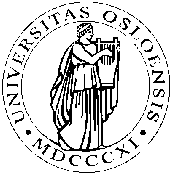 HJEMMEEKSAMEN2016/VÅR2 siderBokmålLATAM2503 – Kulturmøter i Latin-Amerika - litteratur og historieVarighet: 3 dager								23. – 25. mai 2016Besvarelsen leveres i emnets fellesrom i Fronter innen kl. 14.00 på innleveringsdagen.Besvarelsen skal være ca. 5 sider (à 2300 tegn uten mellomrom). Bruk Times New Roman, 12. pkt, halvannen linjeavstand. Besvarelsen skrives på spansk, portugisisk eller norsk (se spesifikke krav under Eksamensspråk på emnesiden).Besvarelsen skal inneholde: 1) kandidatnummer (fire siffer, hentes fra StudentWeb) 2) emnekode og emnenavn 3) semester og år 4) nummer på oppgaven du har valgt. Alle sider skal nummereres.Besvarelsen skal være anonym, kandidatens navn skal ikke brukes, kun kandidatnummer. Husk å skrive kandidatnummer i filnavnet!Besvarelsen skal inneholde kildehenvisninger. Dersom du leverer en besvarelse med mangelfulle eller misvisende kildehenvisninger kan du bli mistenkt for fusk. Mer om kilder og fusk her: http://www.hf.uio.no/studier/ressurser/kilder/Lykke til!_____________________________________________________________________________Velg én av følgende tre oppgaver:1) Hvordan har reisende i Mexico beskrevet sine inntrykk og erfaringer siden Humboldt besøkte landet i 1803-4 og publiserte sin Essai politique sur le Royaume de la Nouvelle-Espagne (Political Essay on the Kingdom of New Spain, 1811)? Diskuter hvordan reiselitteratursjangeren («travel writing») generelt har utviklet seg fra 1811 til i dag, og illustrer evolusjonen med (utenlandske og/eller Mexicanske) reiseberetninger om Mexico.2) Susan Bassnett skriver at «the sheer diversity of women’s travel writing resists simple categorisation» (2002: 239). Hun setter spørsmåltegn ved muligheten for å identifisere tematiske, stilistiske eller retoriske trekk som er universelle for reiseberetninger skrevet av kvinner. Diskuter Bassnetts utsagn og illustrer med eksempler fra reiseberetninger om Mexico.(Bassnett, Susan. 2002. “Travel Writing and Gender.” In The Cambridge Companion to Travel Writing, edited by Peter Hulme and Tim Youngs , 225–41, Cambridge: Cambridge University Press.)3) Reiseforfattere lar seg ofte og på mange måter inspirere av tidligere reisende og deres beretninger: beskrivelser kopieres, bildespråk gjentas, velkjente reiseruter følges. Illustrer denne tendensen med eksempler fra reiseberetninger om Mexico og diskuter konsekvensene for framstillingen av landet og befolkningen._____________________________________________________________________________Hvis du ønsker begrunnelse: Ta kontakt med sensor innen 1 uke etter at sensuren er kunngjort i StudentWeb. Oppgi navn og kandidatnummer. Sensor bestemmer om begrunnelsen gis skriftlig eller muntlig.